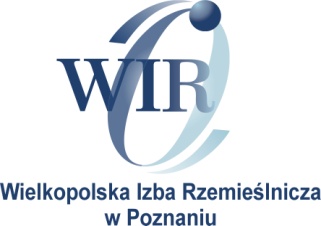 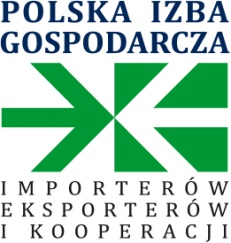 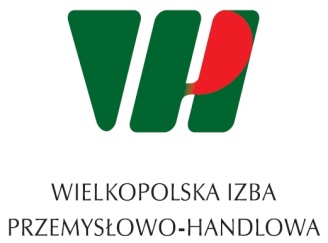 FORMULARZ ZGŁOSZENIA UDZIAŁUw bezpłatnych warsztatach współfinansowanych  ze środków finansowych Urzędu Miasta Poznania„Prawo we własnej firmie”Termin: 10.-11.10.2017
Lokalizacja: siedziba Wielkopolskiej Izby Przemysłowo-Handlowej
św. Marcin 24 lok. 402,  piętro 4 
61-805 Poznań Zgłoszenie proszę przesłać drogą mailową: wiph@wiph.pl    Wyrażam zgodę na przetwarzanie moich danych osobowych do celów marketingowych przez Polską Izbę Gospodarczą Importerów,  , Wielkopolską Izbę Przemysłowo - Handlową oraz Wielkopolską Izbę Rzemieślniczą.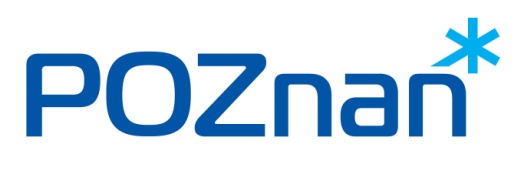  ………………………                                                                                                                                                                                              (  Podpis )